CURRICULUM VITAE FOR PROPOSED PROFESSIONAL STAFFProposed Position	:	Manager, Document Controller and TranslatorName of Staff		:	Jalal IsgandarovProfession	:	Translation and InterpretationDate of Birth	:	31 03 1987Work experience	:	4 Years	Nationality	: 	Azerbaijani	Membership in Professional Societies	  :	NoneDetailed Tasks Assigned:He will:Manage the provision and submission Control Requests, Handovers and DeliveryTranslation of needed documentsSchedule controlKey Qualifications:Of particular relevance is his participation as Document Controller, Office Manager and Translator in a number of road and bridge projects. These include: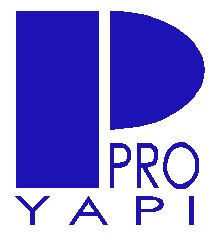 2010 November – PresentAdministrator/Translator.  Reconstruction of 145.5km of Mughanlı-Yevlakh Highway (M4). I am responsible for preparation and control of staff attendance schedule, preparation of meetings and presentations, Managing office in accommodation and other facilities, preparation of official letters and translation of all needed documents. Project drawings and etc. 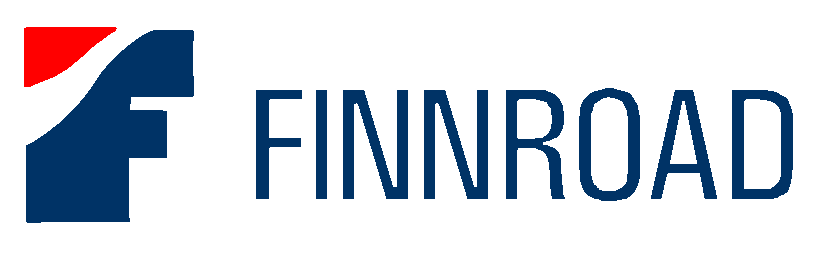 2008 May – 2010 NovemberOffice Manager/Translator.  Upgrade of 15km and Rehabilitation/Reconstruction of 107.7km Baku-Shamakhi/Muganli Road Project. I was responsible for preparation and control of staff attendance schedule, Time Sheets, Receiving work programs and work requests and controlling them, Managing office in accommodation and other facilities, preparation of meetings and presentations, preparation of official letters and translation of all needed documents. Project drawings and etc. 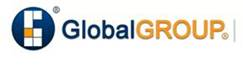 2008 March – 2008 MayPractice/Additional Training. Quality Management and other systems certification, as ISO 9001:2000, OHSAS, HACCP and etc. Conducting trainings and audits recognized in 159 countries. I was responsible for preparation/translation of E-Files (submitting information about carried out audits and trainings in Azerbaijan to UK in a report form), Translation of audit and consultation results.Education:Name of College/University	Dates attended	Degree obtainedKhazar University	        2004 on Free Duty		          BachelorComputer Knowledge. MS Office (well skilled on World and Excel and other MS Office programs)AutoCAD (have 3 month training certificate but was not so busy with this Because of this, not good skilled)Other Training:	Attended several Highway construction Conference Attended Bridge construction ConferenceAttended QC/QM management ConferenceAttended ISO 9001 QMS ConferencesEmployment Record:Languages:	Azeri - speaking, reading and writing - excellent		English - speaking, reading and writing – excellent		Russian - speaking, reading and writing – very good		Turkish - speaking, reading and writing – good		Arabic - speaking, reading and writing - beginnerCertification:I, the undersigned, certify that to the best of my knowledge and belief, these data correctly describe me, my qualifications, and my experience.________________________________________________________	Date:	    19/02/2012                                    [Signature of staff member]		Day/Month/Year